AXE 1 IDENTITIES & EXCHANGES 					FOCUS 1: A poet’s responseDOCUMENT 1: Meet Kayo Chingonyi (1987-……)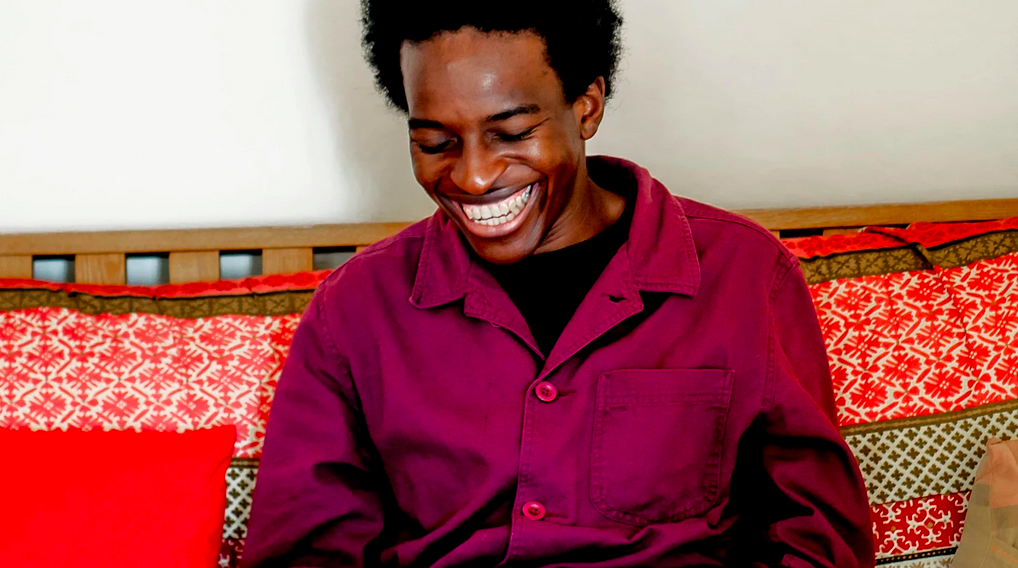 Task 1: What can you say about this man? Make a short paragraph including the answers to these questions: date and place of birth – country of residence – profession. Then, read the caption under the photograph and comment   on it.Task 2 : Rhythm and identity Watch the interview and find more information about KayoJournalist:  I am here with Kayo Chingonyi, who is the writer of a beautiful collection of _______________________ titled Kumukanda. So Kayo, I wanted to start by asking ‘Why _______________________and not_______________________’? 
Kayo: I think _______________________was what I first started writing when I was kind of ten years old, starting to write things on my own time. But there’s something about song _______________________that has always appealed to me, the _______________________and the _______________________. And when it came to writing poetry, there was something of that _______________________ quality in it and so I could tell _______________________ if I wanted to but I could have that musicality in it as well. And I think that was the first _______________________ that led me to poetry and led me away from prose. That’s not to say that I don’t write prose any more but I think poetry captured my ___________________ in a particular way because of that relationship to _______________________.Journalist: So, looking at that collection and looking at you as a poet, and looking at your videos and your work, loads of that forms this _______________________ identity but I just wondered what you thought your identity was and what you see yourself as.Kayo: I think I see myself more and more not in terms of a _______________________ identity but a kind of ______________________ of different identities. So I would see myself as a _______________________ I suppose between being born in Zambia and raised in the UK but also that is again _______________________, because I came first to Newcastle and then I moved to London so there’s a kind of north and south split as well. And I have an _______________________ with Sheffield because I lived there for some time. So, I think I see myself in terms of these kind of … they don’t have to be _______________________ I suppose, they can also be more interesting, - rubbings up against each other, those kind of … yeah … I don’t see them as _______________________ always. So yeah, I see myself in a hybrid _______________________ but I would say I’m Zambian and I’m British if somebody asked me.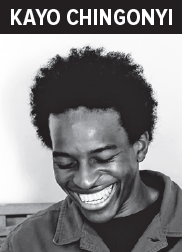 Read again the 1st part of the interview and say why Kayo chose to write poetry?Read the 2nd part. How does Kayo define his identity?Task 3: Discover his poetry. Listen to Kayo.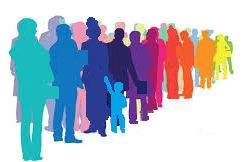 Naturalized citizens, Kayo Chingonyi (2015)Task 4: Analysing the poemVERSE 1Line 2: “we waited in the shadow of municipal buildings” Who is “we”?Why did the have to go there?Line 3: If these people need to learn a typically British behaviour, which is a “passion” for queues, what does it suggest about their identity and where they are from?Line 5: “those behind glass” Who do you think “those behind glass are”?How are they depicted by the poet?VERSE 2Line 10: “We shortened our names”Why would they need to shorten their names?Line 11: “Or better still change them wholesale”Better for whom? A name is part of our identity so how might it feel to change your name? How would you interpret the poet’s tone here?Lines 13-14: “the histories we carried given over like passports of lesser standing”. What “histories” could the poet be talking about?How do you understand the expression “like passports of lesser standing”?VERSE 3Line 18: “we stood, out of place, so long”. Look at the punctuation and listen to how this line sounds out loud. What feeling does the poet convey?Lines 19-20: “we dreamed of going back to where our names where”.Explain this sentenceLines 21-22: “not some bitter herb added to the local cuisine”What do you think the poet implies?Lines 23-24: “to where people did not watch us with suspicion as if genes could hold a flag”.Why might people watch them with suspicion? How do you interpret the association between “genes” and “flags”?Task 5: Conclusion. Complete the missing information.The poem deals with the /ɪkˈspɪəriəns/____________________ of people who /maɪˈgreɪt/__________________  to a new country and the /ˈtʃælɪndʒiz/____________________  they have to /ˈfeɪs/ ____________________  to fit in and be /ækˈsɛptɪd/____________________. It particularly /ˈkɒnsəntreɪts/____________________  on the experience of those coming from less /ˌiːkəˈnɒmɪkəli/____________________  developed countries to more economically developed ones. Naturalized Citizens /ɪˈvəʊks/____________________  notions of /ˈlɒs/ ____________________  of identity, memories, /ˈsækrɪfaɪsis/____________________  that have to be made to adapt to a new place as well as the hostility faced in the new environment. The poem suggests that /ˈiːvənˈðəʊ/ ____________________ every person is an individual with “a story”, an identity and a rich history, in the context of /ˌnætʃərəlaɪˈzeɪʃən/ ______________, they lose some of that and are sometimes just seen as /ˌaʊtˈsaɪdərz/ ____________________  in the new local culture./ˈhɪərɪŋ/ ____________________  the poet himself read the poem is /ɪnˈvæljuəbəl/ ____________________  for not only does it give the poem more /ˈstrɛŋθ/__________________  by making the alliterations and repetitions /ˈɔːdɪbəl/____________________, but it makes it easier to understand since the poet /məˈtɪəriəlaɪzɪz/ ____________________  the natural breaks in the lines with pauses, and /kənˈveɪz/____________________  his feelings through the /ˈstrɛsˈpætərn/ ____________________ (=___________________________) and the intonation.Task 6: Compare and contrast the content of Kayo Chingonyi’s poem with what he says in his interview.1



5





10




15





20



To be subjects somewhere
we waited in the shadow of municipal buildings
that we might learn a mania* for queues*
each of us with a story
and those behind glass the harshest
critics—who have forgotten what it takes
to make the worst days of your life
catchy; a tune children might sing.

To be subjects somewhere
we shortened our names
or, better still, changed them wholesale:
KiKi for Christabel, Victor for Wojtek
the histories we carried given over,
like passports of lesser standing*,
until we didn’t know memory from myth
and no one lived who could say.

To be subjects somewhere
we stood, out of place, so long
we dreamed of going back
to where our names were
not some bitter herb added
to the local cuisine, to where people
did not watch us with suspicion
as if genes could hold a flag.